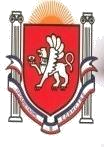 Республика Крым Белогорский район Зуйский сельский совет 12- сессия 2-го созываРЕШЕНИЕ05 августа 2020 года 										№ 49О внесении изменений в решение Зуйского сельского совета от 18.12.2018№ 487 «Об утверждении Положения оплаты труда лиц, замещающие муниципальные должности администрации Зуйского сельского поселения Белогорского района Республики Крым»В соответствии со ст. 40 Федерального закона от 06.10.2003 года №131-ФЗ «Об общих принципах организации местного самоуправления в Российской Федерации», ст. 28 Закона Республики Крым от 21.08.2014 года № 54-ЗРК «Об основах местного самоуправления в Республике Крым» (с изменениями и дополнениями), Закона Республики Крым от 10.09.2014 № 76-ЗРК «О муниципальной службе в Республике Крым», Закона Республики Крым от 10.09.2014 года № 77-ЗРК «О Реестре муниципальных должностей в Республике Крым», постановлением Совета министров Республики Крым от 26.09.2014 года №362 «О предельных нормативах формирования расходов на оплату труда депутатов, выборных должностных лиц местного  самоуправления,   муниципальных   служащих   в   Республике   Крым»   (с изменениями и дополнениями), Законом Республики Крым «О бюджете Республики Крым на 2020 год и на плановый период 2021 и 2022 годов»(с изменениями), Уставом муниципального образования Зуйское сельское поселение Белогорского района Республики Крым,Зуйский сельский совет РЕШИЛ:Внести изменения в решение Зуйского сельского совета от 18.12.2018 № 487«Об утверждении Положения оплаты труда лиц, замещающие муниципальные должности администрации Зуйского сельского поселения Белогорского района Республики Крым следующие изменения:Пункт 2.1. раздела 3 изложить в новой редакции:2.1 Оплата труда лиц, замещающих муниципальные должности (далее - должностных лиц) производится в виде ежемесячного денежного вознаграждения в сумме 45 694,00 руб., которое состоит :2.1.1 должностного окладаНастоящее решение подлежит обнародованию на официальном Портале Правительства Республики Крым на странице Белогорского муниципального района (nijno.rk.gov.ru)в разделе Муниципальные образования района, подраздел Зуйское сельское поселение, а также на информационном стенде Зуйского сельского совета, расположенного по адресу: Белогорский район, п.Зуя, ул.Шоссейная,64Председатель Зуйского сельского совета -глава администрации Зуйского сельского поселения		А.А.ЛахинНаименование должностиКорректируюНаименование должностиРазмерщийНаименование должностидолжностногокоэффициентНаименование должностиОклада с01.10.20201,04 с01.10.2020Председатель Зуйского сельского совета - глава43 937,001757,00администрации Зуйского сельского поселения43 937,001757,00